Приложение № 2к приказу №  01-03/100от 11 апреля 2023 г. 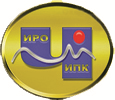 ГОСУДАРСТВЕННОЕ АВТОНОМНОЕ УЧРЕЖДЕНИЕ ДОПОЛНИТЕЛЬНОГО ПРОФЕССИОНАЛЬНОГО ОБРАЗОВАНИЯ ЧУКОТСКОГО АВТОНОМНОГО ОКРУГА «ЧУКОТСКИЙ ИНСТИТУТ РАЗВИТИЯ ОБРАЗОВАНИЯ И ПОВЫШЕНИЯ КВАЛИФИКАЦИИ»(ГАУ ДПО ЧИРОиПК)ДОПОЛНИТЕЛЬНАЯ ПРОФЕССИОНАЛЬНАЯ ПРОГРАММА(программа повышения квалификации) «Современные образовательные технологии деятельностного типа. Проблемное обучение»Составитель программы:Скорикова О.А., методист по дошкольному и дополнительному образованию отдела методического сопровождения образовательных учреждений Билибинского муниципального районаАнадырь, 2023СодержаниеРаздел 1. Характеристика программы»………………………………………...….... Стр.3Раздел 2. «Содержание программы» …………………………………………..…… Стр.4Раздел 3. «Формы аттестации и оценочные материалы»……………………....….. Стр.7Раздел 4. «Организационно-педагогические условия реализации программы» ………………………………………………………………….…....…  Стр.8.Раздел 1.  «Характеристика программы»1.1 Актуальность программы 1.1.1. Нормативно правовую основу разработки программы составляют:1. Федеральный закон от 29.12.2012 № 273-ФЗ «Об образовании в Российской Федерации».2. Указ Президента РФ от 07.05.2018 № 204 «О национальных целях и стратегических задачах развития Российской Федерации на период до 2024 года».3. Постановление Правительства РФ от 26.12.2017 г. № 1642 «Об утверждении государственной программы Российской Федерации «Развитие образования».4. Приказ Министерства просвещения РФ от 31 мая 2021 г. № 286 «Об утверждении федерального государственного образовательного стандарта начального общего образования» (Зарегистрирован в Минюсте России 05.07.2021 № 64100).5. Приказ Министерства просвещения РФ от 31 мая 2021 г. № 287 «Об утверждении федерального государственного образовательного стандарта основного общего образования» (Зарегистрирован в Минюсте России 05.07.2021 № 64101).6. Национальный проект «ОБРАЗОВАНИЕ» (утв. президиумом Совета при Президенте Российской Федерации по стратегическому развитию и национальным проектам (протокол от 24 декабря 2018 г. № 16):· Федеральный проект «Современная школа» · Федеральный проект  «Успех каждого ребенка» · Федеральный проект  «Учитель будущего» · Федеральный проект «Цифровая образовательная среда» 7. Приказ Министерства просвещения РФ от 02.12.2019 № 649 «Об утверждении Целевой модели цифровой образовательной среды».8. Послание Президента Российской Федерации Федеральному Собранию Российской Федерации от 21 февраля 2023 года.1.1.2. Дополнительная профессиональная программа (программа повышения квалификации) «Современные образовательные технологии деятельностного типа. Проблемное обучение» разработана на основе профессиональных стандартов (квалификационных требований):- Федеральный государственный образовательный стандарт высшего профессионального образования (Приказ Министерства образования и науки Российской Федерации от 22 декабря 2009 года № 788);- Профессиональный стандарт педагога (приказ Минтруда РФ от 18.10.2013 № 544н «Об утверждении профессионального стандарта «Педагог (педагогическая деятельность в сфере дошкольного, начального общего, основного общего, среднего общего образования) (воспитатель, учитель)». Зарегистрирован в Минюсте РФ 06.12.2013. Регистрационный № 30550. 1.2. Цель программыСовершенствование профессиональных компетенций педагогов в области трудовых функций, связанных с использованием современных образовательных технологий деятельностного типа.1.3. Планируемые результаты обученияВ результате освоения программы обучающиеся должны усовершенствовать компетенции в рамках имеющейся квалификации в соответствии с профессиональными стандартами.      1.4. Категории обучающихся: педагогические работники образовательных организаций начального и основного уровней общего образования МАОУ «СОШ            г. Билибино» и МБОУ «Ш-И с. Кепервеем». 1.5. Форма обучения: очная1.6. Режим занятий: 8 часов в день 1.7. Срок освоения программы: 16 часовРаздел 2. «Содержание программы»2.1. Учебный (тематический) план2.2  Календарный учебный график Календарным графиком является расписание учебных занятий обучающихся.2.3 Рабочая программа «Современные образовательные технологии деятельностного типа. Проблемное обучение»Содержание рабочей программыРаздел 1 Системно-деятельностный подход и его роль в образованииТема 1.1. Методологические основы системно-деятельностного подхода (2 часа)Исторический аспект. Сущность системно-деятельностного подхода в образовании. Основные понятия: деятельность, педагогическая система, субъектность. Цели системно-деятельностного подхода. Дидактические принципы.  		Тема 1.2. Системно-деятельностный подход как основа ФГОС (1 час)Профессиональная деятельность в условиях системно-деятельностного подхода. Универсальные учебные действия (познавательные, коммуникативные, регулятивные). Ключевые компетентности обучающихся. Тема 1.3. Способы реализации системно-деятельностного подхода (1 час)Учебная задача. Место учебной задачи в уроке. Познавательные универсальные учебные действия (логические, исследовательские, работа с информацией). Коммуникативные универсальные учебные действия (общение, совместная деятельность). Регулятивные УУД (самоорганизация, самоконтроль). Тема 1.4. Роль образовательных технологий в реализации системно-деятельностного подхода (2 часа)Технологии системно-деятельностного подхода (технология деятельностного метода, проблемно-диалогического обучения, проектного метода и другие). Технология развития критического мышления. Три стадии (фазы): вызов, осмысление, рефлексия. Используемые приёмы.  Раздел 2 Технология проблемного обученияТема 2.1. Технология проблемного обучения: понятие, задачи, базовый подход (1 час)Термин проблемное обучение у разных авторов. Деятельностный подход. Сравнительная характеристика и особенности проблемного обучения.	 	Тема 2.2. Концептуальные положения и условия успешности применения технологии (1 час)Концептуальные положения технологии по Д. Дьюи. Этапы применения технологии проблемного обучения. Методы проблемного обучения. Действия учителя и ученика в проблемном обучении. 		Тема 2.3. Технология проблемного диалога: методы, формы и средства обучения (1 час)Проблемная ситуация. Цель создания проблемных ситуаций. Типы проблемных ситуаций. Цель мотивации. Способы создания проблемных ситуаций.Тема 2.4. Приемы создания и применение проблемных методов и ситуаций  (2 часа)Приемы создания проблемной ситуации. Типы противоречий. Способы и приемы решения проблемных ситуаций. Побуждение к созданию противоречия. Побуждающий от проблемной ситуации диалог. Реакция учителя на ошибки. Подводящий диалог. Примеры создания проблемных ситуаций в предметном содержании.Раздел 3 Проектирование урока деятельностного типаТема 3.1. Типологии уроков в дидактической системе (А.К. Дусавицкий, Л.Г. Петерсон) (1 час)Типология уроков А.К. Дусавицкого. Проектирование уроков на основе системно-деятельностного подхода Л.Г. Петерсон. Типология уроков в дидактической системе деятельностного метода «Школа 2000…», «Школа 2100…». Тема 3.2. Проектирование модели современного урока в контексте деятельностного подхода (1 час)Типы современного урока. Особенности построения урока в логике системно-деятельностного подхода. Алгоритм проектирования урока. Критерии результативности. Тема 3.3. Основные методы и приемы организации учебной деятельности (1 час)Формы, методы и средства организации учебной деятельности. Формирование универсальных учебных действий на каждом этапе урока. Приёмы системно-деятельностного подхода. Тема 3.4. Технологическая карта как инструмент проектирования  учебного занятия в соответствии с ФГОС (1 час)Технологическая карта как вид методической продукции. Отличия технологической карты от традиционного конспекта. Система требований. Структура технологической карты в соответствии с ФГОС. Раздел 3. «Формы аттестации и оценочные материалы»3.1. «Итоговая аттестация»Представляет собой комплексную итоговую работу по итогам освоения учебного модуля программы.  Форма: тест.Раздел 4. «Организационно-педагогические условия реализации программы»4.1. Учебно-методическое обеспечение и информационное обеспечение программыЛитератураНормативные, распорядительные и иные документы федерального уровня1. Федеральный закон от 29.12.2012 № 273-ФЗ «Об образовании в Российской Федерации».2. Указ Президента РФ от 07.05.2018 № 204 «О национальных целях и стратегических задачах развития Российской Федерации на период до 2024 года».3. Постановление Правительства РФ от 26.12.2017 г. № 1642 «Об утверждении государственной программы Российской Федерации «Развитие образования».4. Приказ Министерства просвещения РФ от 31 мая 2021 г. № 286 «Об утверждении федерального государственного образовательного стандарта начального общего образования» (Зарегистрирован в Минюсте России 05.07.2021 № 64100).5. Приказ Министерства просвещения РФ от 31 мая 2021 г. № 287 «Об утверждении федерального государственного образовательного стандарта основного общего образования» (Зарегистрирован в Минюсте России 05.07.2021 № 64101).6. Национальный проект «ОБРАЗОВАНИЕ» (утв. президиумом Совета при Президенте Российской Федерации по стратегическому развитию и национальным проектам (протокол от 24 декабря 2018 г. № 16):• Федеральный проект «Современная школа» • Федеральный проект  «Успех каждого ребенка» • Федеральный проект  «Учитель будущего» • Федеральный проект «Цифровая образовательная среда» 7. Приказ Министерства просвещения РФ от 02.12.2019 № 649 «Об утверждении Целевой модели цифровой образовательной среды».8. Послание Президента Российской Федерации Федеральному Собранию Российской Федерации от 21 февраля 2023 года.9. Федеральный государственный образовательный стандарт высшего профессионального образования (Приказ Министерства образования и науки Российской Федерации от 22 декабря 2009 года № 788). 10. Профессиональный стандарт педагога (приказ Минтруда РФ от 18.10.2013 г. № 544н «Об утверждении профессионального стандарта «Педагог (педагогическая деятельность в сфере дошкольного, начального общего, основного общего, среднего общего образования) (воспитатель, учитель)». Зарегистрирован в Минюсте РФ 06.12.2013 г. Регистрационный № 30550. Научно-популярные и учебно-методические изданияАсмолов А.Г. Системно-деятельностный подход в разработке стандартов нового поколения // Педагогика. 2009.№4.С.18-22.Асмолов А.Г., Бурменская Г.В., Володарская И.А. и др. Как проектировать универсальные учебные действия в начальной школе: от действия к мысли: пособие для учителя / Под ред. А.Г. Асмолова. — М.: Просвещение, 2008. Дусавицкий А.К., Кондратюк Е.М., Толмачева И.Н., Шилкунова З.И. Урок в развивающем обучении: Книга для учителя. – М.:ВИТА-ПРЕСС, 2008.Петерсон Л. Г. Деятельностный метод обучения: образовательная система «Школа 2000…» / Построение непрерывной сферы образования. – М.: АПК и ППРО, УМЦ «Школа 2000…», 2007. – 448 с.Петерсон Л.Г., Кубышева М.А., Кудряшова Т.Г. Требование к составлению плана урока по дидактической системе деятельностного метода. – Москва, 2006.Даутова О.Б. Муштавинская И.В. Новая идеология ФГОС: реализация системно-деятельностного подхода в образовании. М.: Русское слово, 2015. 216 с.Мельникова Е.Л. Технология проблемно-диалогического обучения. Образовательная система «Школа 2100»: сб. материалов. – М., 2011.Мельникова Е.Л. Проблемный урок, или Как открывать знания с учениками: Пособие для учителя. – М., 2006. – 168 с.Битянова М.Р., Беглова Т.В., Меркулова Т.В., Теплицкая А.Г. «Универсальные учебные действия: теория и практика проектирования». Издательский дом «Федоров», 2017.Брославская Т.Л. Организация учебно-исследовательской и проектной деятельности обучающихся в условиях реализации ФГОС ООО // Молодой ученый. 2015. №2.1. С. 5-6.Лукьянова М.И., Методика комплексного анализа и самоанализа личностно-ориентированного урока / М.И. Лукьянова, Т.Н.Абдуллина // Завуч для администрации школ. – 2006. – № 2.Фаттахова С.В., Проектирование современного урока в соответствии с ФГОС ООО: методическое пособие - Казань: ИРО РТ, 2015, с. 7,16.Осипова Е. В. Технологии проектирования современного урока // Академия профессионального образования. 2020. № 1 (92). С. 35-39.Цифровые ресурсы:http://www.standart.edu.ru/	– 	Федеральный 	государственный образовательный стандарт.http://vestnik.edu.ru. - электронный периодический журнал Минпросвещения России «Вестник образования».Главная — Петерсон (peterson.institute) – НОУ ДПО «Институт системно-деятельностной педагогики, научный руководитель Л.Г. Петерсон.http://www.prodlenka.org – образовательный портал «Продленка».http://www.pedsovet.org – Педсовет. Первый национальный психолого-педагогический институт.4.2. Материально-технические условия реализации программыТехнические средства обученияМинимально необходимый перечень материально-технического обеспечения для реализации программы включает:- наличие учебной аудитории, оборудованной мультимедийным демонстрационным комплексом и автоматизированными учебными местами с выходом в Интернет;- наличие библиотечного фонда, укомплектованного печатными и (или) электронными учебными материалами, изданными за последние 10 лет, и автоматизированные места, обеспечивающие доступ обучающихся к электронно-библиотечной системе; - наличие комплекта необходимого лицензионного программного обеспечения.4.3. Кадровое обеспечение программыПрограмма реализуется педагогическими работниками ГАУ ДПО ЧИРОиПК. К реализации отдельных тем могут быть привлечены ведущие специалисты по проблематике программы.Основные требования к педагогическим кадрам, обеспечивающим реализацию программы:- наличие, как правило, базового образования и (или) учёной степени (и (или) учёного звания), соответствующих профилю преподаваемой учебного предмета, курса, дисциплины (модуля),- наличие опыта научной и (или) научно-методической деятельности и (или) практический опыт работы не менее 5 лет на должностях руководителей или специалистов профильных организаций.Директор                                                            В.В. Синкевич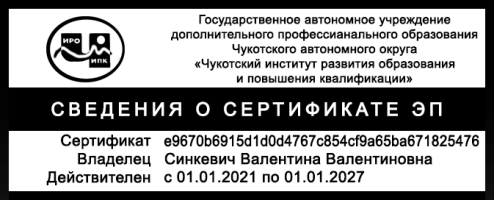 ТрудоваяФункцияПриказ Министерства труда и социальной защиты РФ от 18 октября 2013 г. N 544н
«Об утверждении профессионального стандарта "Педагог (педагогическая деятельность в сфере дошкольного, начального общего, основного общего, среднего общего образования) (воспитатель, учитель)»ТрудовоедействиеЗнатьУметь"Педагог (педагогическая деятельность в сфере дошкольного, начального общего, основного общего, среднего общего образования) (воспитатель, учитель)"Систематический анализ эффективности учебных занятий и подходов к обучению.Формирование универсальных учебных действийОсновы методики преподавания, основные принципы деятельностного подхода, виды и приемы современных педагогических технологийВладеть формами и методами обучения, в том числе выходящими за рамки учебных занятий: проектная деятельность, лабораторные эксперименты и т.п.№  п/пНазвание разделов и темВсего часовВиды учебных занятий, учебных работВиды учебных занятий, учебных работВиды учебных занятий, учебных работВиды учебных занятий, учебных работФормы контроля№  п/пНазвание разделов и темВсего часовАудиторныеАудиторныеВнеаудиторныеВнеаудиторныеФормы контроля№  п/пНазвание разделов и темВсего часовЛекцииИнтерактив-ные занятияТеоре-тичес-кая частьПракти-ческая частьФормы контроля1Раздел 1  «Системно-деятельностный подход и его роль в образовании»6511.1.Методологические основы системно-деятельностного подхода 22-1.2.Системно-деятельностный подход как основа ФГОС11-1.3.Способы реализации системно-деятельностного подхода 11-1.4.Роль образовательных технологий в реализации системно-деятельностного подхода2112Раздел 2 «Технология проблемного обучения» 5-52.1.Технология проблемного обучения: понятие, задачи, базовый подход 1-12.2.Концептуальные положения и условия успешности применения технологии 1-12.3.Технология проблемного диалога: методы, формы и средства обучения1-12.4.Приемы создания и применение проблемных методов и ситуаций  2-23Раздел 3  «Проектирование урока деятельностного типа»5143.1Типологии уроков в дидактической системе (А.К. Дусавицкий, Л.Г. Петерсон)11-3.2.Проектирование модели современного урока в контексте деятельностного подхода1-13.3.Основные методы и приемы организации учебной деятельности1-13.4.Технологическая карта как инструмент проектирования  учебного занятия в соответствии с ФГОС1-14Итоговая аттестация1-1Итого:16610